Charter Cancellation Member Notification LetterSample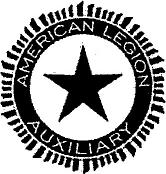 DateNameAddressCity, State, Zip codeDear	As a valued Auxiliary member, it is with regret that we inform you, unit	has voted tocease their charter and cancel all activity within the unit. As an important member of the Auxiliary, your membership can be transferred to another existing unit of your choosing. If you do not know of a specific unit in which to transfer, your membership will be transferred to the Department Headquarters unit. Your membership can be transferred out of the Department Headquarters Unit at any time. We apologize for this inconvenience and thank you for your patience. If you have any questions in regards,please feel free to contact	at:Contact NameContact Phone NumberContact EmailThank you,NameTitleAmerican Legion Auxiliary Unit